LIGHT BITESSelection of Danish Pastries                	£2.00    Bacon roll                                                	£4.90                                                                      with melted cheese & fried egg          	£5.90	Ham and cheese   croissant                 	£3.50	Cheese and tomato croissant              	£3.50	  Sourdough with avocado, tomato,     	£6.90	2 Clarence Court poached eggs                                                    Sourdough with smoked salmon,       	£7.50	avocado, 2 Clarence Court poached eggs                                                                           Staffordshire Oatcakes with                	£6.50	bacon, cheese, Clarence Court fried egg  	Toasted Sourdough SandwichesHam and cheese				£4.90Goat cheese, balsamic, roasted peppers	£4.90Mozzarella, fresh basil, chilli pesto		£4.90Cheddar and tomato			£4.90Milano salami, cheddar, chilli pesto,	£5.50sun dried tomatoesBREAKFAST & BRUNCH SERVED ALL DAYOn The Hoof big breakfast                	£9.50	2 Clarence Court fried eggs, 2 slices of bacon,2 sausages, sautéed potatoes and baked beansOn The Hoof big veggie                     		£9.00	2 Clarence Court fried eggs, grilled haloumi, mushrooms, sautéed potatoes and avocadoOn The Hoof breakfast            	    	£6.90	Clarence Court fried egg, bacon, sausage, sautéed potatoes and baked beansOn The Hoof veggie                     		£6.90	Clarence Court fried egg, grilled haloumi, mushrooms, sautéed potatoes and avocadoPlease, note that our Clarence Court Buford Brown eggs are available to buy here for £2.50 per half a dozenFOOD MENU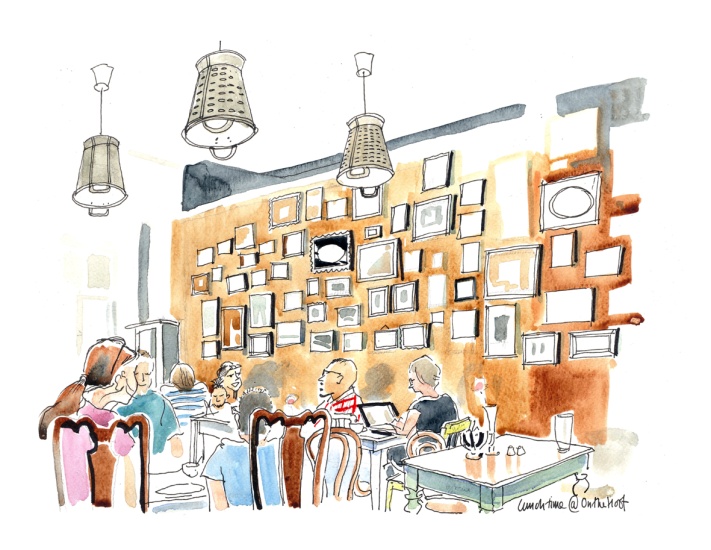 2 Poached Clarence Court Eggs on toasted English muffin served with hand made fresh hollandaise sauceEggs Benedict with bacon                 		£6.90      Eggs Royale with smoked salmon   		£7.50       Eggs Florentine with spinach           		£6.50       Three eggs omelette with:                                                                                                                Mushrooms, onions & cheese            	£6.00     Spinach & feta                                       	£6.00	Smoked salmon & dill                          	£6.50   Smoked ham & cheese                        	£6.00      Three free range scrambled eggs served on toasted English muffin withCrispy bacon and maple syrup           	£6.90	Mushrooms & sautéed onions          	£6.50	Tomatoes & avocado                          	£6.50	Plain                                               	       	£4.90 American Pancakes Sunday 9am - NoonThree pancakes with bacon & maple syrup	£7.50Three pancakes with toffee & mixed fruit	£6.90Service not included	       All prices include VATTRADITIONAL LUNCH CHOICES SERVED FROM 12PM Soup of the day with toast                         	£5.50Manomasa tortilla crisps, home tapenade	£5.50 and mixed olives    Homemade salmon fishcakes                    	£7.50   served with hollandaise sauce and mixed leaf salad                        Meat Lasagne			         	£8.50   Dish of the day offering variety and value     	£6.90 Please, ask member of staff for details   VEGETERIAN & VEGANSpicy bean burger served with fries or salad 	£8.50    Vegetable Lasagne		        	£8.50    Vegetable gyozas                		6pcs        £6.00    			               	10pcs      £8.00  THE BURGERS served with French fries or mixed saladClassic beef burger, gherkins	        	£8.50   red onions, tomatoes      Hot beef burger served with jalapenos  	£8.50    chilli jam, gherkins & red onions                                          The Full Monty beef burger served         	£10.00  with cheese, bacon, gherkin & tomatoes                                Skinny beef burger served with                	£8.50    avocado & mixed salad French fries     				£3.50            Sweet potato fries    			£4.00Extras:Add:  bacon   £1.00     sausage   £1.50     avocado   £1.50                                                                                egg   £1.00     mushrooms   £1.00     cheese   £1.00                                      toast     £1.00     haloumi    £1.00      smoked salmon   £2.00                      sautéed potatoes £2.00      baked beans    £1.00      Management advises that food prepared here may contain traces of peanuts, tree nuts, soya, milk, wheat, shellfishTEAS AND COFFEESSelection of Monmouth espresso based coffeesLatte/Cappuccino			£2.60Flat white/Filter				£2.50Black/Espresso				£2.30Mocha/Chai Latte			£2.80Hot Chocolate				£2.60Iced Coffee				£2.80	Baileys Latte				£5.50Baileys Hot Chocolate			£5.50   Extra shot/Syrup			50pSoya/oat/almond/coconut milk		30pBabyccino				£1.00Tea/Earl Grey				£2.20Herbal Tea				£2.60SELECTION OF HOME MADE CAKES £2.90/£3.50FRESH FRUIT JUICES			£2.90Choose mixed or single fruit from oranges, carrots, apples, beetroot and gingerFROZEN FRUIT SMOOTHES		£2.90Tropical: mango, pineapple, bananaMixed Berries: strawberries, blueberries, blackberries, blackcurrantsPeach Melba: peach, mango, bananaDRINKS & DESSERT MENU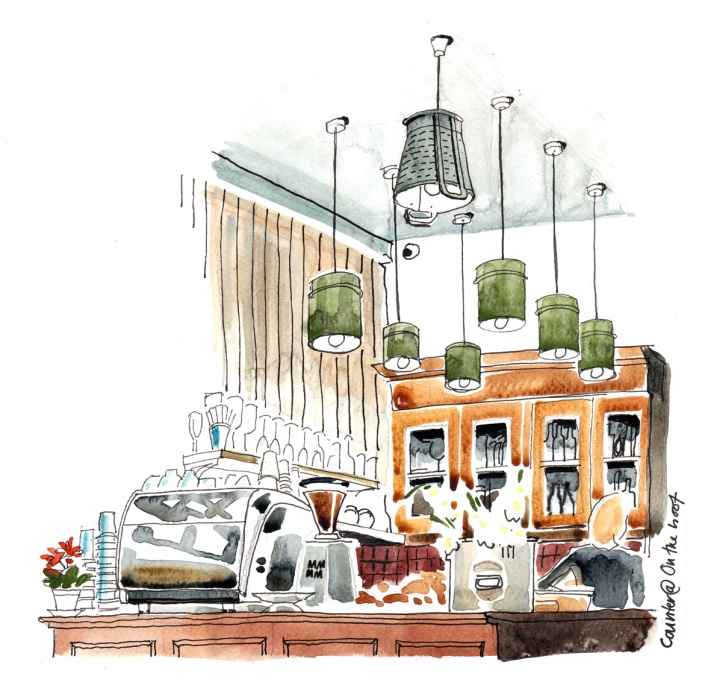 MILKSHAKES			             £3.90Any two of our ice cream flavours   Add blueberries/strawberries	             £4.50bananas, mixed berries, pina coladaOreo, Crunchie, Snickers, Kinder BuenoICE CREAM1 scoop				            £2.502 scoops			            £3.703 scoops			            £5.00Italian Gelato flavours:vanilla, chocolate, strawberry, pistachio, bubble gum, cookies & cream, mint choc, mangoSOFT DRINKSStill/sparkling water			     £2.10San Pellegrino orange/lemon		     £2.10Coke/diet coke				     £2.10Ginger beer/Rose lemonade		     £2.50SELECTION OF HOUSE WINE, BEER, SPIRITS AND MIXERS AVAILABLE